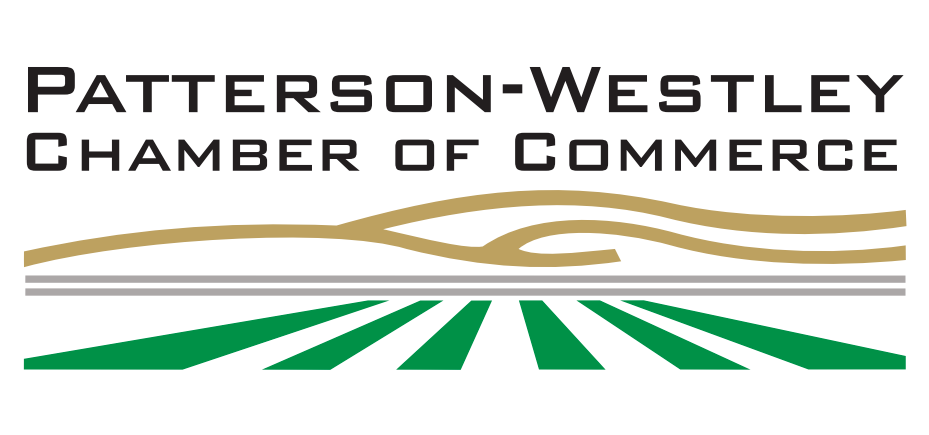 Board Meeting Sept 15th, 2022MINUTESMeeting call to order 4:20pmPledgeOfficers Acting President—Becky Campo ---PresentVice President---VacantTreasure---Joanne Marci--PresentSecretary---Elizabeth Estavillo---PresentDirectors--- Juanzette Hunter---Absent                     Manuela DanForth--Absent                     David Gonzales---Absent	      Naomi Jacobson---Present      Rachel Friesen---PresentVolunteers---MaryBeth Brandon---Absent                        Kristin Valentine---Absent         Kandace Weyhrauch---Present         Janie Quiroba---Present         Erica Ayala---Present  	        11 total in attendance                    Other Guests----Terry Dimurs , Bryan Stice and Erica AyalaReading of minutes for last meetingAny changes to minutes. –NONEMoved to approve minutes from last meeting and bypass the readingMotioned by Naomi and 2nd by Rachel. All in favor yes opposed none motion carried. See attached minutes from 8/18/22.Treasurers reportBeginning Balance---$522.63Ending Balance---$332.56Deposits—$375.00 plus $2500.00 from Metro Media ( to be coming soon)Debits---$640.07Christmas Fund--$5150.00Discission to have a workshop to come up with a detailed Budget for the chambers daily run of business and individual budgets for each event held throughout the year.Any changes to report---NONEMoved to approve Treasurers report as is Motioned by Rachel and 2nd by Naomi. All in favor yes opposed none motion carried.Correspondence---City of Patterson newsletter had the Christmas flyers. They went out to every household in town. Rachel will provide new update information for the flyers to the city for the next mailing.Old BusinessNaomi---Ribbon Cutting/Grand Opening Zen Shui Spa & Massage Sept 17thCasa De Flores Oct 7th 10amEmpresarios Barber Shop Oct 7th 10:15amDiversified Capital Oct 7th 3-5pmLoves, Victory Fitness and The Gathering pending.Naomi--“Thumbs Up Award” Soroptimist evet went well lots of people attended. Next Thumbs Up Award will be In Dec. and will go to Nunes. Thumbs up Awards is every three months. This award is for businesses that go above and beyond for the citizens and city.Elizabeth--Quilt Raffle—Flyer is complete, tickets all handed out to be sold. Sales so far is $100.00 goal is $1000.00 Invoice for quilt cost is $160.00. Quilter’s price has gone up. And quilt is larger than avg. for queen. Need motion at next meeting to pay invoice. Quilt raffle at Oct mixer.Rachel/Naomi--Christmas Parade. Live band is confirmed still negotiating cost. Naomi to update at next meeting. Diversified Capital confirmed to use Parking lot for Christmas Boutique (Pop Up). Candy cane meeting to be at Thompson Chevrolet Sept 20th at 3:30. The gifts for Candy Cane lane will be given out week of  Dec 6th.Farm To Fork-Naomi said it went very well. Had article in Paper and pictures. Encourage everyone to attend next year.Candidate Forum will be Oct 6th at 5:30pm Flyer has been completed. Building location confirmed. Follow up meeting prior to event is Oct 3rd at Starbuck 8:30am.Water will be donated by Invest In Me.Metro Media Magazine--- Naomi reported that all pages have been filled and is in proofing right now. When that is done will go to print. Because Chamber did not have enough Ads will only go out once for the year instead of twice a year.New BusinessOct 20th at 5:00pm Mixer after Chamber meeting. Becky to see if we can use parking lot for pop up craft booth. Need to have meeting prior to this event. Need list of vendors that would like a booth. Need cost of booth. Will have raffle for gift baskets and quilt.Nov 2nd week suggested to have Fall Job fair. Liz to chair this event. Update progress at next meeting.Sept 16th Telephone and internet change on Friday to Frontier. Log in password, email and phone number will stay the same. Estimated monthly bill $82.00. need to call comcast to pick up equipment.Director/Membership recruitment—Terry Dimurs Business Zen Shui Spa proposed a challenge. If a Chamber member brings in 5 new members, they will get Free gift foot massage. This challenge is only for chamber members. Subject to approval by business. Details at next meeting.Move that Kandace Weyhrauch be added to the Chamber Directors list. Motion by Naomi and 2nd by Liz. All in favor yes opposed none motion approved and carried. Kandace has accepted the chairperson position for membership. All new membership applications will go to her, and she will distribute to the correct people. Naomi will go over process with her. Liz to send Kandace up dated membership listNew officers for 2022 suggested that existing officers stay as is until the 2023 new year Starting in March. Up to a vote for next meeting. Will need to have a sub committee for nominations of new board members.Boy Scots Flags $30.00 donation. Moved to donate $30.00 motion by Kandace 2nd by Liz. All in favor yes opposed none motion carried. AdjournmentTime 6:00 pmDate of next meeting is Oct 20, 2022, 4-5 pm at Chamber office Mixer will follow